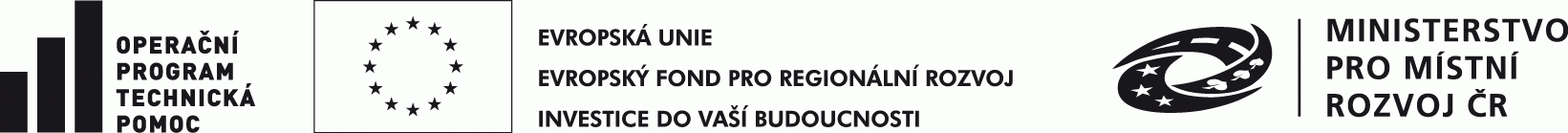 Dotazníkové šetření – Strategie rozvoje MAS HrušovanskoNázev obce (bydliště/pobyt):Respondent je: muž ženaVěková kategorie: do 18 19-35 35-50 51- 66více než 66Jaké je Vaše zaměstnání? Zaměstnanec Důchodce Student/ka Nezaměstnaný  Podnikatel/ka V domácnosti Zastupitel obce StarostaJak jste celkově spokojen/a s Vaší obcí/městem, kde žijete? Velmi spokojen/a Spíše spokojen/a Spíše nespokojen/a Velmi nespokojen/aVyjádřete prosím svou úroveň spokojenosti s následujícími tématy:Jaký je Váš nejoblíbenější způsob trávení volného času? Návštěva kulturních akcí Návštěva sportovních akcí Návštěva vzdělávacích akcí (besedy, přednášky) Vlastní sportování (jaký sport?)V případě, že volný čas trávíte i jinak, uveďte další možnosti:Domníváte se, že péče o zeleň se v obci zlepšuje? Určitě ano Spíše ano  Spíše ne  Určitě ne  Nevím, nedokážu posouditZhodnoťte kvalitu životního prostředí:Jste spokojeni s dopravní dostupností Vaší obce autobusem?Jste spokojeni s dopravní dostupností Vaší obce vlakem?Jaký je Váš nejčastější způsob dopravy do zaměstnání/ do školy?  AutobusemAutem Vlakem Na kole Pěšky  Jinak12.1  Jakou vzdálenost (v km) musíte překonat při dojížďce (docházce) do záměstnání / do školy?Jaké služby v oblasti sociální preferujete? Zajištění pečovatelské služby pro seniory        Zajištění míst v domově pro seniory    Rozvoz obědů pro zájemce z řad občanů    Zřízení klubů/zařízení pro mládež   Bydlení (zajištění startovacího bytu pro mladé rodiny, ústupového bydlení pro seniory, byty pro osoby s hendikepem)  JinéJste spokojeni s informovaností o práci městského/obecního úřadu a jeho akcích? Určitě ano Spíše ano  Spíše ne  Určitě ne Sledujete dění v obci - jakou formou? Regionální noviny  Místní noviny/zpravodaj Úřední deska Veřejná zasedání zastupitelstva Internet (zejména webové stránky obce) Nezajímá mě toCo je největším problémem obce/regionu? Nedostatek pracovních příležitostí Vysoká úroveň kriminality, vandalismus Nedostatek možností trávení volného času  Nedostatečná vybavenost obchody a službami  JinéCo pokládáte za největší problém obce? Co by se mělo rozhodně změnit?  Jaké rozvojové záměry by měla Vaše obec realizovat v příštích letech?Zde máte prostor k vlastnímu komentáři k čemukoli důležitému ohledně Hrušovanska a považujete za přínosné nám to sdělit. Může, ale nemusí se to týkat témat, na které jsme se ptali v dotazníku. Děkujeme Vám za zodpovězení dotazníku. 1 - zcela nespokojen2 - spíše nespokojen3 - spíše spokojen4 - velmi spokojenDostupnost zdravotní péčeKvalita zdravotní péčeDostupnost sociálních služebKvalita sociálních služebDostupnost mateřských školKvalita mateřských školDostupnost základních školKvalita základních školPestrost/četnost kulturních akcí v obciKvalita kulturních akcíKvalita sportovišťKvalita dětských hřišťStav komunikacíStav chodníkůNabídka pracovních příležitostíBezpečnost v obci1 - zcela nespokojen2 - spíše nespokojen3 - spíše spokojen4 - velmi spokojenRozsah veřejných ploch (parků)Úroveň péče o veřejné plochyČistota a vzhled místa, kde bydlímKvalita ovzdušíMíra hlučnosti1 - zcela nespokojen2 - spíše nespokojen3 - spíše spokojen4 - velmi spokojenDostupnost okolních obcíDostupnost ZnojmaDostupnost BrnaDostupnost vzdálenějších měst ČR1 - zcela nespokojen2 - spíše nespokojen3 - spíše spokojen4 - velmi spokojenDostupnost okolních obcíDostupnost ZnojmaDostupnost BrnaDostupnost vzdálenějších měst ČR